Publicado en Palma de Mallorca (Baleares)  el 04/01/2024 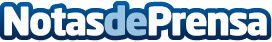 Repara tu Deuda Abogados cancela 20.000€ en Palma de Mallorca (Baleares) con la Ley de Segunda OportunidadEl deudor era avalista en un préstamo de su excuñado, que dejó de pagarlo. Además, con la separación, los ingresos se redujeronDatos de contacto:David GuerreroResponsable de Prensa655956735Nota de prensa publicada en: https://www.notasdeprensa.es/repara-tu-deuda-abogados-cancela-20-000-en_1 Categorias: Nacional Derecho Finanzas Baleares http://www.notasdeprensa.es